 rendre pour le 30 septembre1ère ANNEE DE LICENCE DE PHILOSOPHIE	 2020-2021N° ETUDIANT(E) : ANNEE 2020/20211ère année de philosophieStrasbourg, le 		Signature de l'étudiant(e) : NOM de naissance (en capitales) : PRENOM : Date de naissance :  Portable : Nom marital (si différent du nom de naissance) : Adresse email de l'étudiant (e) : Seule l’adresse mail    xx@etu.unistra.fr   sera utilisée pour la correspondance de la scolaritéRappel de procédure pour l'obtention de cette adresse : cliquer sur "Activation" en haut à droite sur la page https://ent.unistra.fr. Pensez à rapatrier vos messages sur votre adresse mail personnelleEtudiant(e) en :  Etudiant(e) de l’Université de Strasbourg	  CPGE Lettres Supérieures (Hypokhâgne)	CPGE Première Supérieure (Khâgne)	 Etudiant(e) ERASMUS			Etudiant(e) autre échange international : Avez-vous une DETTE (matière d’enseignement non validée dans les années antérieures : OUI	 : NONSi oui, quelle(s) est(sont) elle(s) : Profil spécifique : Demande d’un aménagement de contrôle continu :Etudiant bénéficiant d’un aménagement de CC pour le motif suivant : Si en double cursus, précisez l’autre filière : 	       Cursus principal : En cas de travail salarié, combien d’heures par semaine effectuez-vous ? Joindre le contrat de travail couvrant 1 semestre entier voire 2 semestres entiers(voir conditions sur le guide pédagogique)Êtes-vous en situation de handicap :  OUI	     NONQuelle que soit l’UE, l’étudiant bénéficiant de l’aménagement du contrôle continu doit obligatoirement passer deux évaluations. L’étudiant peut choisir de passer l’épreuve a seulement, ou l’épreuve b seulement, ou les épreuves a et b. S’il passe les deux épreuves a et b, l’enseignant retiendra la meilleure des deux notes. L’étudiant passe obligatoirement l’épreuve c (qui est une épreuve avec convocation). Si une UE ne comporte que deux évaluations, l’étudiant devra passer les deux.Nota Bene : la demande d’aménagement pour les modules autres que ceux proposés par notre Faculté doit être faite dans le ou les départements concernés.	L1 - SEMESTRE 1UE6 et UE7 à chercher dans une autre facultéL1- SEMESTRE 2UE6 à chercher dans une autre facultéUE1 - LVE1 PL15AM30 – AllemandouPL15AM31 – AnglaisUE1 - LVE1 PL15BM30 – AllemandouPL15BM31 - AnglaisUE2 – Méthodologie - PL15AM91 – méthodologie disciplinaire niv. 1UE2 – Méthodologie - PL15BM91 – méthodologie disciplinaire niv. 2UE3 – Philosophie générale -  PL15AM10UE3 Philosophie de l’Art et Esthétique - PL15BM24 + PL15BM84UE4 - Histoire de la Philosophie : Antiquité, Moyen-Age -  PL15AM12UE4 - Histoire de la Philosophie : Renaissance, période moderne- PL15BM12UE5 – Lecture textes philosophiques-  PL15AM51UE5 – domaine de spécialité 
(un module au choix)    Philosophie allemande + Textes allemands         PL15BM20 + PL15BM29UE6 – Module à choisir dans une autre composante 
(Découverte d’un cours pour non-spécialistes)Code UFR + Matière : UFR + Nom de l’enseignant : Ou Philosophie Ancienne             PL15BM22 + code de grec Indiquer OBLIGATOIREMENT ce codeUE7 – Projet personnel de l’étudiant (PPE)
Module choisi dans une autre composante Code autre UFR + Matière : Nom de l’enseignant : UE6 – projet personnel de l’étudiant (PPE)Module choisi dans une autre composanteCode autre UFR + Matière : Nom de l’enseignant : 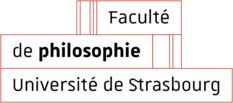 